МИНИСТЕРСТВО КУЛЬТУРЫ КРАСНОДАРСКОГО КРАЯПРИКАЗот 14 октября 2022 г. N 576ОБ УТВЕРЖДЕНИИ ПЕРЕЧНЯСОЦИАЛЬНО ОРИЕНТИРОВАННЫХ ОБЩЕСТВЕННЫХ ОБЪЕДИНЕНИЙ,А ТАКЖЕ ДОБРОВОЛЬЧЕСКИХ (ВОЛОНТЕРСКИХ) ОРГАНИЗАЦИЙ В ОБЛАСТИКУЛЬТУРЫ И ИСКУССТВА КРАСНОДАРСКОГО КРАЯ, МЕРОПРИЯТИЙИ ОБЪЕМОВ СУБСИДИЙ, НАПРАВЛЯЕМЫХ СОЦИАЛЬНО ОРИЕНТИРОВАННЫМОБЩЕСТВЕННЫМ ОБЪЕДИНЕНИЯМ, А ТАКЖЕ ДОБРОВОЛЬЧЕСКИМ(ВОЛОНТЕРСКИМ) ОРГАНИЗАЦИЯМ В ОБЛАСТИ КУЛЬТУРЫ И ИСКУССТВАКРАСНОДАРСКОГО КРАЯ НА РЕАЛИЗАЦИЮ МЕРОПРИЯТИЯ"ПРЕДОСТАВЛЕНИЕ СУБСИДИЙ СОЦИАЛЬНО ОРИЕНТИРОВАННЫМОБЩЕСТВЕННЫМ ОБЪЕДИНЕНИЯМ, А ТАКЖЕ ДОБРОВОЛЬЧЕСКИМ(ВОЛОНТЕРСКИМ) ОРГАНИЗАЦИЯМ В ОБЛАСТИ КУЛЬТУРЫ И ИСКУССТВАВ ЦЕЛЯХ ОСУЩЕСТВЛЕНИЯ ФИНАНСОВОЙ ПОДДЕРЖКИ ИХ ДЕЯТЕЛЬНОСТИВ ОБЛАСТИ КУЛЬТУРЫ И ИСКУССТВА" ОСНОВНОГО МЕРОПРИЯТИЯ N 2"КУЛЬТУРА КУБАНИ" ГОСУДАРСТВЕННОЙ ПРОГРАММЫКРАСНОДАРСКОГО КРАЯ "РАЗВИТИЕ КУЛЬТУРЫ"В 2022 ГОДУВ целях реализации в 2022 году мероприятия по пункту 2.1.3 таблицы 2 приложения 3 к государственной программе Краснодарского края "Развитие культуры", утвержденной постановлением главы администрации (губернатора) Краснодарского края от 22 октября 2015 г. N 986 "Об утверждении государственной программы Краснодарского края "Развитие культуры" в соответствии с Порядком определения объема и предоставления субсидий социально ориентированным общественным объединениям, а также добровольческим (волонтерским) организациям в области культуры и искусства в целях осуществления финансовой поддержки их деятельности в области культуры и искусства в рамках выполнения основного мероприятия государственной программы Краснодарского края "Развитие культуры", утвержденного приказом министерства культуры Краснодарского края от 25 мая 2022 г. N 267, на основании протокола заседания комиссии в рамках реализации отдельных мероприятий государственных программ Краснодарского края, координатором и участником которых является министерство культуры Краснодарского края от 5 октября 2022 г., и Положения о министерстве культуры Краснодарского края, утвержденного постановлением главы администрации (губернатора) Краснодарского края от 16 декабря 2015 г. N 1226 "О министерстве культуры Краснодарского края", приказываю:1. Утвердить перечень социально ориентированных общественных объединений, а также добровольческих (волонтерских) организаций в области культуры и искусства Краснодарского края, мероприятий и объемы субсидий, направляемые социально ориентированным общественным объединениям, а также добровольческим (волонтерским) организациям в области культуры и искусства Краснодарского края на реализацию мероприятия "Предоставление субсидий социально ориентированным общественным объединениям, а также добровольческим (волонтерским) организациям в области культуры и искусства в целях осуществления финансовой поддержки их деятельности в области культуры и искусства" основного мероприятия N 2 "Культура Кубани" государственной программы Краснодарского края "Развитие культуры" в 2022 году согласно приложению к настоящему приказу.2. Контроль за выполнением настоящего приказа возложить на первого заместителя министра культуры Краснодарского края Погребенко А.Н.3. Приказ вступает в силу со дня его подписания.МинистрВ.Ю.ЛАПИНАПриложениеУтвержденприказомминистерства культурыКраснодарского краяот 14 октября 2022 г. N 576ПЕРЕЧЕНЬСОЦИАЛЬНО ОРИЕНТИРОВАННЫХ ОБЩЕСТВЕННЫХ ОБЪЕДИНЕНИЙ,А ТАКЖЕ ДОБРОВОЛЬЧЕСКИХ (ВОЛОНТЕРСКИХ) ОРГАНИЗАЦИЙ В ОБЛАСТИКУЛЬТУРЫ И ИСКУССТВА КРАСНОДАРСКОГО КРАЯ, МЕРОПРИЯТИЙИ ОБЪЕМЫ СУБСИДИЙ, НАПРАВЛЯЕМЫЕ СОЦИАЛЬНО ОРИЕНТИРОВАННЫМОБЩЕСТВЕННЫМ ОБЪЕДИНЕНИЯМ, А ТАКЖЕ ДОБРОВОЛЬЧЕСКИМ(ВОЛОНТЕРСКИМ) ОРГАНИЗАЦИЯМ В ОБЛАСТИ КУЛЬТУРЫ И ИСКУССТВАКРАСНОДАРСКОГО КРАЯ НА РЕАЛИЗАЦИЮ ОСНОВНЫХ МЕРОПРИЯТИЙГОСУДАРСТВЕННОЙ ПРОГРАММЫ КРАСНОДАРСКОГО КРАЯ"РАЗВИТИЕ КУЛЬТУРЫ" В 2022 ГОДУНачальник отдела финансово-экономическойдеятельности и реализации государственныхпрограмм министерства культурыКраснодарского краяН.В.ЧУПРИНА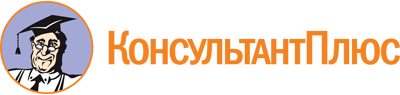 Приказ Министерства культуры Краснодарского края от 14.10.2022 N 576
"Об утверждении перечня социально ориентированных общественных объединений, а также добровольческих (волонтерских) организаций в области культуры и искусства Краснодарского края, мероприятий и объемов субсидий, направляемых социально ориентированным общественным объединениям, а также добровольческим (волонтерским) организациям в области культуры и искусства Краснодарского края на реализацию мероприятия "Предоставление субсидий социально ориентированным общественным объединениям, а также добровольческим (волонтерским) организациям в области культуры и искусства в целях осуществления финансовой поддержки их деятельности в области культуры и искусства" основного мероприятия N 2 "Культура Кубани" государственной программы Краснодарского края "Развитие культуры" в 2022 году"Документ предоставлен КонсультантПлюс

www.consultant.ru

Дата сохранения: 10.11.2022
 N п/пНаименование организацииНаименование мероприятияЛимит финансирования, тыс. руб.1234п. 2.1.3 "Предоставление субсидий социально ориентированным общественным объединениям, а также добровольческим (волонтерским) организациям в области культуры и искусства в целях осуществления финансовой поддержки их деятельности в области культуры и искусства"п. 2.1.3 "Предоставление субсидий социально ориентированным общественным объединениям, а также добровольческим (волонтерским) организациям в области культуры и искусства в целях осуществления финансовой поддержки их деятельности в области культуры и искусства"п. 2.1.3 "Предоставление субсидий социально ориентированным общественным объединениям, а также добровольческим (волонтерским) организациям в области культуры и искусства в целях осуществления финансовой поддержки их деятельности в области культуры и искусства"п. 2.1.3 "Предоставление субсидий социально ориентированным общественным объединениям, а также добровольческим (волонтерским) организациям в области культуры и искусства в целях осуществления финансовой поддержки их деятельности в области культуры и искусства"1.Автономная некоммерческая организация в области культуры "Центр творческих инициатив "Притяжение""Космонавтом стать хочу!"200,00ИтогоИтогоИтого200,00